Протокол № 4заседания членов Совета Некоммерческого партнерства «Межрегиональное объединение дорожников «СОЮЗДОРСТРОЙ»г. Москва                                                                                    15 февраля 2012 г. Форма проведения: очнаяПрисутствовали члены Совета: Кошкин Альберт Александрович – Президент СРО НП МОД «СОЮЗДОРСТРОЙ»,  Данилин Алексей Валерьевич – генеральный директор ОАО «АСДОР» представитель - Макеева Александра Владимировича, Морозов Александр Александрович - зам. генерального директора ООО Севзапдорстрой» представитель - Нечаева Александра Федоровича, Богатырев Геннадий Олегович – зам. ген. директора ОАО «Мостотрест» представитель -Власова Владимира Николаевича,  Хвоинский Леонид Адамович – генеральный директор НП МОД «СОЮЗДОРСТРОЙ, Тараненко Денис Юрьевич – председатель координационного совета ЗАО «ВАД» представитель - Абрамова Валерия Вячеславовича, Серегин Николай Петрович – первый зам. ген. Директора ОАО «ДСК «Автобан» представитель – Андреева Алексея Владимировича, Кондрат Борис Иванович – председатель Совета директоров ОАО «УСК МОСТ», Ильин Сергей Николаевич – зам. ген. директора ОАО «Дорисс» представитель – Рощина Игоря Валентиновича, Любимов Игорь Юрьевич – генеральный директор ООО «СК «Самори».Повестка дня:1.Рассмотрение заявлений о вступлении в члены саморегулируемой организации Некоммерческое партнерство «Межрегиональное объединение дорожников «СОЮЗДОРСТРОЙ» и выдачи им свидетельства о допуске;2.Рассмотрение заявлений членов СРО НП МОД «СОЮЗДОРСТРОЙ» по выдаче свидетельств о допуске к работам, которые оказывают влияние на безопасность объектов капитального строительства;3.Утверждение Повестки дня годового Общего собрания членов Партнерства, которое состоится 18 февраля 2011 года;4.Рассмотрение и согласование документов, планируемых к принятию их на Общем собрании членов Партнерства;5.Рассмотрение вопроса об исключении из состава Партнерства организаций-членов СРО НП МОД «СОЮЗДОРСТРОЙ», не исполняющих требований законодательства РФ и обязательных условий членства в СРО НП «МОД «СОЮЗДОРСТРОЙ»;6. Рассмотрение вопроса о внесении изменений в график плановых проверок членов Партнерства на 2012 год;7. Рассмотрение вопроса о выборах представителей Партнерства для участия в работе 5-го Всероссийского съезда саморегулируемых организаций, который состоится 01 марта 2011 года.8. РазноеРассмотрение вопроса о вхождении Партнерства в состав учредителей журнала «Дороги Содружества Независимых государств».По первому вопросу слово имеет генеральный директор НП МОД «СОЮЗДОРСТРОЙ Хвоинского Л.А. – в соответствии с поданным заявлением, предлагаю принять в члены саморегулируемой организации и выдать свидетельство о допуске по заявленным видам работ, которые оказывают влияние на безопасность объектов капитального строительства следующим организациям: ООО «Магистраль», ОАО «Институт по изысканиям и проектированию мостовых переходов «Гипротрансмост», ООО «ПрофКомп» . Решили:  Принять в члены саморегулируемой организации и выдать  свидетельства о допуске по заявленным видам работ, которые оказывают влияние на безопасность объектов капитального строительства, согласно Перечня видов работ, утвержденного Приказом № 624 Минрегионразвития России от 30.12.09г. следующим организациям: ООО «Магистраль», ОАО «Институт по изысканиям и проектированию мостовых переходов «Гипротрансмост», ООО «ПрофКомп» . Голосовали:За - 10,  против  –  нет,  воздержался  – нет.По второму вопросу слово имеет генеральный директор СРО НП МОД «СОЮЗДОРСТРОЙ Хвоинского Л.А. –  в соответствии с поданными заявлениями предлагаю выдать свидетельства о допуске к работам, которые оказывают влияние на безопасность объектов капитального строительства и уникальных объектах, следующим организациям - членам саморегулируемой организации НП МОД «СОЮЗДОРСТРОЙ»: ООО «Центродорстрой», ФГУП «ЗащитаИнфоТранс».Решили: выдать свидетельства о допуске к работам, которые оказывают влияние на безопасность объектов капитального строительства и уникальных объектах, следующим организациям - членам саморегулируемой организации НП МОД «СОЮЗДОРСТРОЙ»: ООО «Центродорстрой», ФГУП «ЗащитаИнфоТранс».Голосовали:За - 10,  против  –  нет,  воздержался  – нет.Кроме того в соответствии с поданными заявлениями предлагаю выдать свидетельства о допуске к работам, которые оказывают влияние на безопасность  особо опасных, технически сложных объектов капитального строительства  следующей организации - члену саморегулируемой организации НП МОД «СОЮЗДОРСТРОЙ» ОАО «Институт по иизысканиям и проектированию мостовых переходов «Гипротрансмост». Решили: выдать свидетельства о допуске к работам, которые оказывают влияние на безопасность  особо опасных, технически сложных объектов капитального строительства  следующей организации - члену саморегулируемой организации НП МОД «СОЮЗДОРСТРОЙ» ОАО «Институт по иизысканиям и проектированию мостовых переходов «Гипротрансмост». Голосовали:За - 10,  против  –  нет,  воздержался  – нет.По третьему вопросу слово имеет  генеральный директор Партнерства Хвоинский Л.А.. Уважаемые коллеги прошу Вас утвердить разработанную нами повестку дня проведения  16 февраля 2012 г. Общего собрания членов саморегулируемой организации Некоммерческое партнерство «межрегиональное объединение дорожников «СОЮЗДОРСТРОЙ»Решили:  утвердить разработанную повестку дня проведения  16 февраля 2012 г. Общего собрания членов саморегулируемой организации Некоммерческое партнерство «межрегиональное объединение дорожников «СОЮЗДОРСТРОЙ»Голосовали:За - 10,  против  –  нет,  воздержался  – нет.По четвертому вопросу слово имеет  заместитель генерального директора НП МОД «СОЮЗДОРСТРОЙ» Хвоинского А.В. Уважаемые коллеги! Прошу Вас рекомендовать для принятия на Общем Собранием Партнерства следующих документов:Шести стандартов СРО НП МОД «СОЮЗДОРСТРОЙ», разработанных в 201 году:- «Устройство асфальтобетонных покрытий автомобильных дорог».- «Устройство цементобетонных покрытий автомобильных дорог».- «Ремонт асфальтобетонных покрытий автомобильных дорог».- «Устройство оснований дорожных одежд».- «Строительство земляного полотна автомобильных дорог».- «Устройство обстановки дороги (разметка, дорожные знаки, ограждения).Утверждение внесения изменений в действующие стандарты саморегулируемой организации Некоммерческое партнерство «Межрегиональное объединение дорожников «СОЮЗДОРСТРОЙ»:- СТО СОЮЗДОРСТРОЙ 2.0 – 2010  «ОСНОВНЫЕ ПОЛОЖЕНИЯ»- СТО СОЮЗДОРСТРОЙ 3.0 - 2010 «ПОРЯДОК РАЗРАБОТКИ, ОФОРМЛЕНИЯ, ИЗМЕНЕНИЯ И   УЧЕТА СТАНДАРТА САМОРЕГУЛИРУЕМОЙ ОРГАНИЗАЦИИ»- СТО СОЮЗДОРСТРОЙ 4.0 – 2010 «ПОЛОЖЕНИЕ О ГЕОДЕЗИЧЕСКОЙ СЛУЖБЕ ЧЛЕНОВ СРО».Утверждение внесения изменений в существующие документы Партнерства:- Требования к выдаче свидетельства о допуске к объектам капитального строительства;- Требования к выдаче свидетельства о допуске на особо опасные, технические сложные объекты (кроме объектов использования атомной энергии);По принятию финансового плана слово имел генеральный директор ПАРТНЕРСТВА Хвоинский Л.А.Уважаемые коллеги! Предлагаю к Вашему рассмотрению исполнительную смету доходов и расходов Партнерства за 2011 год и финансовый план Партнерства (сметы доходов и расходов на 2012 год).«межрегиональное объединение дорожников «СОЮЗДОРСТРОЙ»Решили рекомендовать данные документы для вынесения их на рассмотрение на Общем собрании членов Партнерства.Голосовали:За - 10,  против  –  нет,  воздержался  – нет.По пятому вопросу слово имеет заместитель генерального директора Суханов Павел Львович.На Совете Партнерства, состоявшемся 22 декабря 2011 года, были приняты решения о приостановке действия Свидетельств о допуске следующим организациям членам Партнерства:- ООО «Автодор», - ООО «Стройбытсервис 21 века», - ЗАО «Центродорстрой-Строительное управление № 804», - ООО «Строительное управление «Магистраль», - ЗАО «Управление механизации и автотранспорта».По состоянию на 15 февраля 2012 года нарушения, повлекшие приостановление действия Свидетельств о допуске к работам, данными организациями не устранены, в том числе не применены меры по их устранению. Предлагаю, если до 20 февраля 2012 года замечания не будут устранены, то прекратить действия свидетельств о допуске и исключить вышеуказанные организации из членов СРО НП МОД «СОЮЗДОРСТРОЙ».Решили: Если до 20 февраля 2012 года выявленные замечания не будут устранены, то согласно п.5 ч.2, ч.3 ст. 55.7 и п.3 ч.15 ст.55.8 Градостроительного кодекса Российской Федерации с 20 февраля 2012 года прекратить действие Свидетельств о допуске к работам, которые оказывают влияние на безопасность объектов капитального строительства, в отношении всех выданных видов работ и исключить из членов Партнерства, следующие организации: ООО «Автодор», ООО «Стройбытсервис 21 века», ЗАО «Центродорстрой-Строительное управление № 804», ООО «Строительное управление «Магистраль», ЗАО «Управление механизации и автотранспорта» .Голосовали:За - 10,  против  –  нет,  воздержался  – нет.По шестому вопросу слово имеет заместитель генерального директора Хвоинский Анатолий Владимирович. Уважаемые коллеги! На Совете Партнерства 22 декабря 2011 года был утвержден график плановых проверок соблюдения требований к выдаче свидетельств о допуске к работам, которые оказывают влияние на безопасность объектов капитального строительства, требований стандартов организации и правил саморегулирования на 2012 год. Согласно его нами были разосланы в организации-члены Партнерства уведомления о дате их проверок. От некоторых организаций поступили заявления, с просьбой перенести дату проверки. Прошу Вас утвердить изменения в график проверки.Решили: утвердить представленные изменения в график плановых проверок на 2012 год.. Голосовали:За - 10,  против  –  нет,  воздержался  – нет.По седьмому вопросу слово имеет генеральный директор НП МОД «СОЮЗДОРСТРОЙ» Хвоинский Леонид Адамович. – Уважаемые коллеги! 1 марта 2012 года в г. Москве, состоится Всероссийский съезд саморегулируемых организаций, основанных на членстве лиц, осуществляющих строительство. Норма представительства на Съезд от саморегулируемой организации, определена:1 представитель с правом решающего голоса;2 представителя с правом совещательного голоса. Информация о месте проведения и рассматриваемых вопросах находится у Вас в раздаточном материале.Предлагаю от нашей организации направить на Съезд с правом решающего голоса первого заместителя генерального директора Партнерства Сазонова Николая Николаевича и с правом совещательного голоса заместителей генерального директора Партнерства Хвоинского Анатолия Владимировича и Суханова Павла Львовича.Решили: Направить на Всероссийский Съезд саморегулируемых организаций, который состоится 1 марта 2012 года, с правом решающего голоса первого заместителя генерального директора Партнерства Сазонова Николая Николаевича и с правом совещательного голоса заместителей генерального директора Партнерства Хвоинского Анатолия Владимировича и Суханова Павла Львовича.Голосовали:За – 10 голосов, против – нет, воздержался – нет.РАЗНОЕ- По вопросу о вхождении Партнерства в состав учредителей журнала «Дороги Содружества Независимых государств»  слово имеет  генеральный директор Партнерства Хвоинский Л.А... Уважаемые коллеги! В СРО НП МОД «СОЮЗДОРСТРОЙ» поступило предложение войти в состав учредителей журнала «Дороги Содружества Независимых Государств». Журнал создан в 2011 году, по решению Межправительственного совета дорожников (МСД) и является печатным органом этой организации. Решили: Рекомендовать Общему собранию, чтобы СРО НП МОД «СОЮЗДОРСТРОЙ» вошло в состав учредителей журнала «Дороги Содружества Независимых государств».За – 10 голосов, против – нет, воздержался – нет.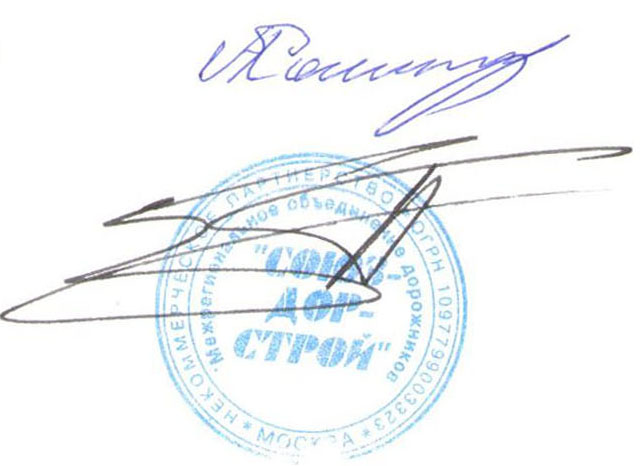 Председатель Собрания                                                                           А.А. КошкинСекретарь Собрания                                                                               П.Л. Суханов